Licking Summer CampEst. 1993Volleyball Joplin, MOJuly 16-17 , 2019Bracket ResultsFayetteville, AR over Seneca  25-15, 25-15Webb City over Houston  25-16, 25-10Fayetteville, AR JV over Webb City JV  25-17, 25-18Fayetteville, AR Freshman over Jasper JH  25-17, 25-10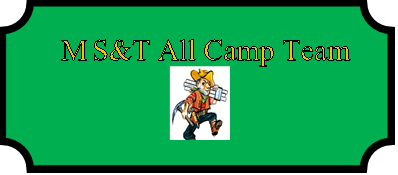 Arianna Walter  (MVP)	Fayetteville, AR	SREmma Thompson	Archie	SRTevi Gurley	El Dorado Springs	SOPHAmelia Whatley	Fayetteville, AR	SRRaylynn Downey	Galena, KS	SOPHBrooke Beerly	Golden City	SRKristy Holliday	Jasper	SRTaylor Schiefelbin	Joplin McAuley	SRHanna  Dunagan	Lockwood	JRMaddie McKinney	Oklahoma Union, OK	SRStorie Linn	Pierce City	SOPHBrooklyn Carr	Sarcoxie	SOPHHailey Miller	Seneca	SRMaddy Peoples	Webb City	JRMyah Mayfield	West Plains	JRKhole Moad	Ash Grove	Soph